Wellington City Newsletter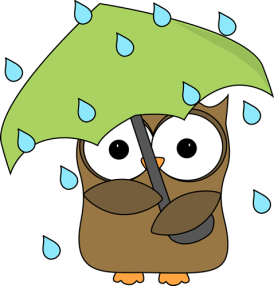 April 2017April showers bring May flowers, or is it March showers that bring April flowers? Our community has received a nice drizzle over the past few days, which our lawns and weeds love.Please plan on the secondary water being available during the latter part of April. The heavy rain storms last September severely damaged the Wellington Canal Company holding pond. Although repairs are being made, such as installing a new drain, a completion date is still unknown. As a reminder, the City Council and I are requesting residents to follow a watering turn. This third-year rotation is as follows:Monday and Thursday: South Side of Main StreetTuesday and Friday: Residents North of the CemeteryWednesday and Saturday: North Side of Main StreetA work week at the Wellington City Cemetery is scheduled for May 15th through the 20th. Councilmember Noyes, the Cemetery Superintendent, will coordinate with the Public Works department to decide what areas need cleaning and attention. Councilmember Noyes and I invite everyone to join us during the week to help make the Cemetery look beautiful for Memorial Day.Wellington City has received additional funding from the Natural Resource Conservation Services (NRCS). Tony Bealls, the Director has worked diligently to help the City receive these funds. Additionally, Senator Hinkins and Representative Christine Watkins have secured funding from the State Appropriations Fund to assistant in the Price River Cleaning Project. Hopefully, this project will begin soon.Mayor Joan Powell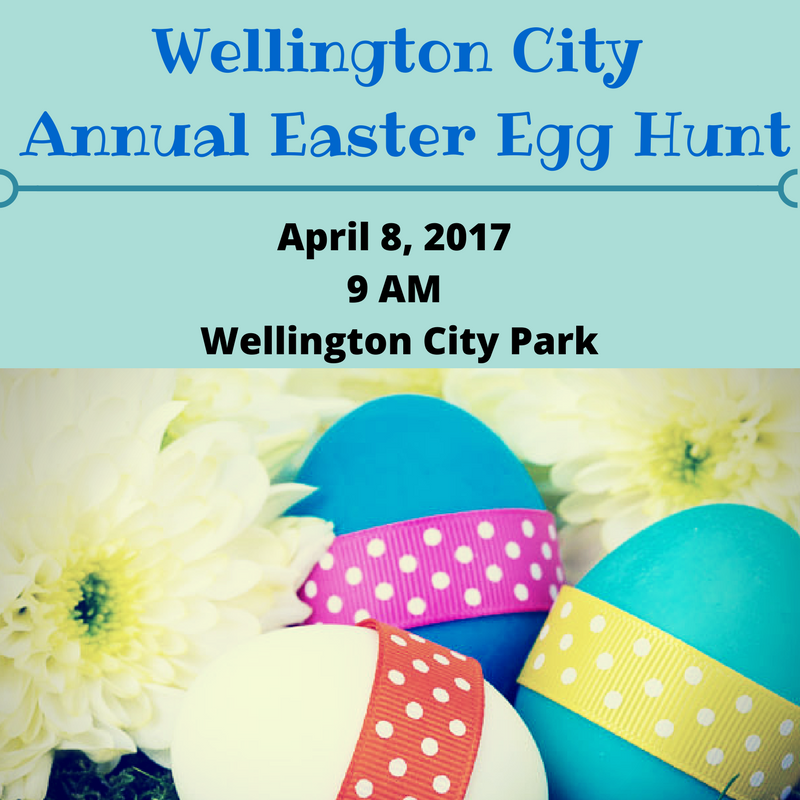 